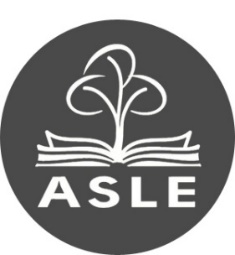 ASLE Grants Donation Form Yes, I would like to support ASLE’s Grant Programs with a gift to help fund them in 2017 and beyond.	First Name ___________________________   Last Name ______________________________________Address  __________________________________________________________________________________________________________________________________________________________________City __________________________________    State/Province ________________________________   Zip/Postal Code ___________________    Country _________________________________________Phone ______________________________   Email ___________________________________________Donation Amount$10 ________	$25 _________    $50  __________$100  _______ 	$250  _______     $500  _________      Other: $_____________Please charge my donation to my credit card in installments:  		___ Monthly     ___ Quarterly    ___ Semi-Annually		Payment Method______  Check payable to ASLE enclosed         ______  Credit Card ( __ Visa    __ MasterCard    __ Discover    __ American Express)   We request that international donors pay by credit card because we are not able to cash checks from outside the USName on Card ____________________________________________________Card Number______________________________________________________Expiration Date________________   Verification Security PIN ____________________       Signature:  _______________________________________________________Mail or fax this form with payment to:ASLE Managing DirectorPO Box 502Keene, NH 03431-0502Fax: 603-357-7411